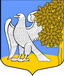 Ленинградская областьЛужский муниципальный районсовет депутатов Ретюнского сельского  поселениячетвертого созываРЕШЕНИЕот 17 сентября   2019 года  № 3Об избрании заместителя председателя совета депутатов Ретюнского сельского  поселения,  исполняющего полномочия председателя  совета  депутатов Совет депутатов Ретюнского сельского  поселения  РЕШИЛ:        1. Избрать заместителем  председателя совета депутатов поселения, исполняющего полномочия председателя  совета  депутатов   Ретюнского сельского  поселения    депутата  37 избирательного округа  Бельского Анатолия Александровича2. Настоящее решение  вступает в силу с момента принятия.3.Решение опубликовать в газете « Лужская правда».Глава  Ретюнского сельского  поселения,исполняющий полномочия председателя     совета депутатов                                                             В.Ю.Камагин